ANSWER SHEETGUÍA DE AUTOAPRENDIZAJE Nº14 INGLÉSIIIº MEDIONombre_______________________________________ Curso:_______ Fecha: _______I.- WATCH THE FOLLOWING VIDEO AND USE YOUR NOTEBOOK WHEN YOU ARE TOLD TO.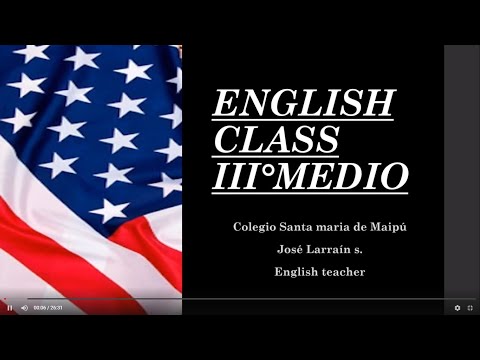  (CLICK ON THE IMAGE BELOW AND THE VIDEO WILL PLAY AUTOMATICALLY)DON’T FORGET TO COMPLETE THE ACTIVITIES PROVIDED ON THE VIDEO ABOVE, USE YOUR NOTEBOOK TO KEEP RECORDS OF THEM. II.- COMPLETE THE FOLLOWING CHART WITH THE MISSING INFORMATIOMN FROM THE VIDEO ABOVE..III.-LISTEN AND ANSWER THE FOLLOWING QUESTIONS. (https://www.esl-lab.com/easy/party-time/)1.- Who is visiting Jori for the weekend?A.- her sisterB.- her brother BobC.- her best friend2.- Carol is wearing _____.A.- a green jacketB.- a green blouseC.- a red sweater3.- Carol is ______.A.- reliableB.- timidC.- sociable4.- Bob is wearing _____.A.- a flashy suit jacketB.- blue jeansC.- a green tie5.- Jori knows Bob because _____.A.- they met at a party two months agoB.- she is taking karate lessons from him.C.- they work together in the same office*note: you can find out the right answers in the link provided in the instructions.CONTACT INFO: ING.TERCEROMEDIO.SMM@GMAIL.COMAffirmativeNegativeInterrogativeI have been playing videogames lately.I haven’t been playing videogames lately.Have I been playing videogames lately?I have been running during the lockdown.I haven’t been running during the lockdown.Have I been running during the lockdown?My son has been doing a lot of homework for schoolMy son hasn’t been doing a lot of homework for schoolHas my son been doing a lot of homework for school?